109年度「他不是故意的，他是妥瑞氏症兒」專業人員教育訓練一、目的：透過妥瑞氏症簡介，了解何謂妥瑞氏症、其症狀及診斷條件。面對妥瑞氏症兒的因應之道，正向引導孩子及轉介治療，提升與校園的合作連結。透過研討會之討論分享，協助學校強化諮商輔導功能。二、指導單位：衛生福利部三、主辦單位：109年嚴重情緒行為身心障礙者就醫障礙改善計畫四、承辦單位：衛生福利部嘉南療養院五、協辦單位： 臺南市教育局特殊教育資源中心六、活動時間：109年7月10日(星期五)，3小時課程七、活動地點：衛生福利部嘉南療養院2樓多功能活動室               (台南市仁德區裕忠路539號) 八、參加對象：從事精神、心理治療相關實務工作者（包括精神科醫師、諮商/臨床心理師、社工師、職能治療師或相關專業人員）相關領域實務工作者。國小、國中、高中、大專院校學校系統教育相關人員。九、課程學分：台灣精神醫學會專科醫師繼續教育積分台灣兒童青少年精神醫學會次專科醫師教育積分職能治療師(生) 繼續教育積分社工師繼續教育積分臨床/諮商心理師繼續教育積分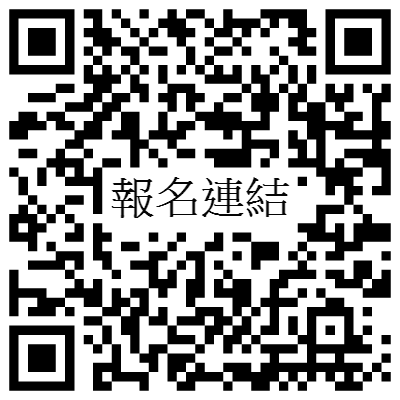 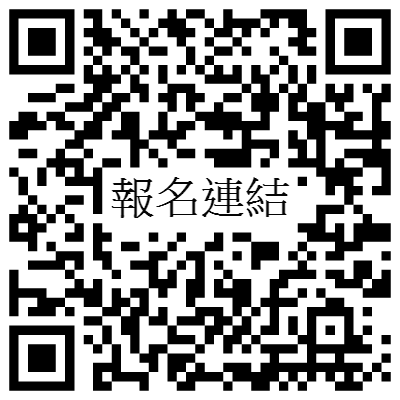 護理師繼續教育積分全程參與者可登錄公務人員終身學習時數教師研習時數十、報名網址：https://forms.gle/rFQNLpa3NBt97JKcA    十一、其他事項：【本次課程注意事項】為維持上課品質並尊重講師及其他學員權益，上課中請勿錄影、錄音，並關閉手機或改為震動模式。上課時間、地點如有更改，將另行通知，請務必填寫相關聯絡資訊。請勿代理簽名或索取出席證明，經舉發將取消教育積分時數及下次上課權利。為配合環保政策，本場地不提供紙杯，請自行攜帶杯子。十二、課程內容：十三、預期效益：提升親師對妥瑞氏症的認識與因應能力，強化親職功能並暢通學校與醫療單位的轉介管道。透過研討會之討論分享，協助學校強化諮商輔導功能。提出資源連結及工作成果。期望透過課程之執行，以有效增加親師溝通。時  間課  程  內  容主講人主持人13:20-13:50~ 報到 ~~ 報到 ~~ 報到 ~13:50-14:00致詞衛生福利部嘉南療養院吳文正院長/臺南市特殊教育資源中心姜建宏主任衛生福利部嘉南療養院李冠瑩醫師14:00-15:30妥瑞氏症簡介及其藥物治療中國醫藥大學新竹附設醫院精神醫學科王明鈺主任衛生福利部嘉南療養院李冠瑩醫師15:30-17:00妥瑞氏症之行為治療-習慣反轉訓練中國醫藥大學新竹附設醫院精神醫學科王明鈺主任衛生福利部嘉南療養院李吉特醫師17:00~ 賦歸 ~~ 賦歸 ~~ 賦歸 ~